SUNDAY    BELLVILLE, IL 62220Progress Not Perfection AFG120 N. 3rd Street, 623 Club - Meeting room upstairsBook Study: How Al-Anon Works Chair lift available at north entrance10:30 AM   *Closed MeetingMONDAY    BELLEVILLE, IL 62223 Discovering Freedom AFGSt. Matthew United Methodist Church1200 Moreland Drive Enter South side, Lower level. Down hall to Room 4Speakers, Steps and Traditions Book Study: Paths To Recovery 7:00 PM  **Open MeetingTUESDAY    NEW ATHENS, IL 62264New Athens AFGSt. Paul’s Lutheran Church900 Belsha St. (at Church St.)Daily readers**Open Speaker Meeting 2nd Tuesday  (Held with AA)8 PM  *Closed Meeting TUESDAY    SPARTA, IL 62286Happy Hour AFG212 Club, 215 West JacksonDaily ReadersWheelchair Accessible5:00 PM   **Open MeetingWEDNESDAY    O’FALLON, IL 62269Beginners AFGO’Fallon Trailer108 Carbon Hill Rd.Al-Anon meeting room to the left.Topics for BeginnersWheelchair Accessible7:30 PM  **Open MeetingTHURSDAY   BELLEVILLE, IL 62223Powerless Rangers AFGCalvary Lutheran Church6606 West Main, park in backMeeting in building next to the church**Open speaker meeting 5th Thursday Daily Readers, Steps, Traditions, Wheelchair Accessible7:00 PM  *Closed MeetingFRIDAY    O’FALLON, IL 62269Serenity Seekers AFGO’Fallon trailer108 Carbon Hill Rd.Please use side entrance.Book Study: Opening Our Hearts,Transforming Our Losses.6:30 PM  *Closed MeetingFRIDAY   BELLEVILLE, IL 62220T.G.I.F. AFG120 N. 3rd Street,623 Club – Meeting upstairsDaily Readers**Open speaker meeting 5th FridayChair lift available at north entrance8:00 PM  *Closed MeetingFRIDAY   PINCKNEYVILLE, IL 62274Keep Coming Back AFGPinckneyville Community Hospital 5383 State Route 154Front entrance, down hall opposite cafeteriaODAT, Courage to Change, variety of topics8 PM *Closed MeetingALATEEN MEETINGFRIDAY   PINCKNEYVILLE, IL 62274The Higher Power’s Team Alateen	Pinckneyville Community Hospital 5383 State Route 154Front entrance, down hall opposite cafeteria 8 PM *Closed MeetingSATURDAY     SPARTA, IL 62286Happy Hour AFG212 Club, 215 West JacksonDaily ReadersWheelchair Accessible1:00 PM   **Open Meeting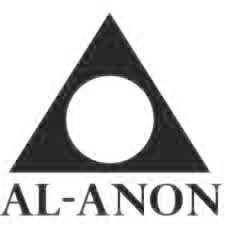 The AL-Anon Family Groups are a fellowship of relatives and friends of alcoholics who share their experience, strength, and hope in order to solve their common problems. We believe that alcoholism is a family illness and that changed attitudes can aid recovery.NEWCOMERS ARE WELCOME AT ALL MEETINGSThe Serenity PrayerGod grant me the serenityTo accept the things I cannot change,Courage to change the things I can,And wisdom to know the difference.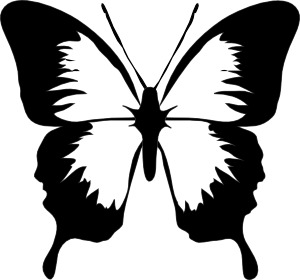 For more information:World Service Office A.G.F. Inc.1600 Corporate Landing ParkwayVirginia Beach, VA 23454-5617757-563-1600 (Day hours EST)Email: wso@al-anon.orgWebsite: www.al-anon-alateen.orgWorld Wide Meeting Information1-800-344-2666Weekdays 8am-6pm ESTDistrict 18 (Northern Metro East)Al-Anon Answering Service618-463-2429St. Louis area Al-Anon & Alateen14 Sunnen Dr., Suite 144Maplewood, MO 63143314-645-1572www.missouri-al-anon.orgNames and NumbersSouthern Illinois Al-Anon Family GroupsDistrict 14 Where & When Meeting List Updated FEBRUARY 2018Belleville, O’Fallon,  New Athens, Pinckneyville, and SpartaSouthern Illinois AFG website: www.siafg.orgAl-Anon District 14 Answering Service: 618-398-9470